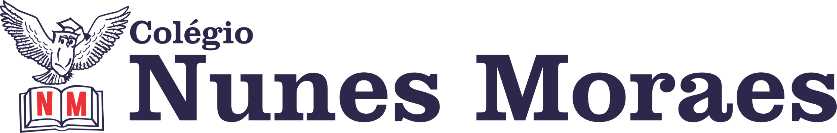 “Tudo que é aprendido serve como uma chave para novos aprendizados’’- E.L. YOURMANS.1ª aula: 7:20h às 8:15h – CIÊNCIAS – PROFESSORA: RAFAELLA CHAVES1º passo: Correção da atividade domiciliar: SAS/Explore seus conhecimentos! Página 23, questões 1 e 2.2º passo: Assistir a vídeo aula no link: https://drive.google.com/file/d/1xnXYZa9zR1BA-Hy33UA10q7jm1eeilYF/view3º passo: Atividade de sala – SAS/Agora é com você!  Página 20, questão 1. E explore seus conhecimentos! Página 23, questão 3.ESTAREI DISPONÍVEL NO WHATSAPP PARA TIRAR SUAS DÚVIDAS. 4º passo: Atividade domiciliar: SAS/ Explore seus conhecimentos! Página 24/25, questões 6 e 7.Durante a resolução dessas questões a professora Rafaella vai tirar dúvidas no WhatsApp (9.9205-7894)Faça foto das atividades que você realizou e envie para coordenação Flay (9.9198-6443)Essa atividade será pontuada para nota.2ª aula: 8:15h às 9:10h – INGLÊS – PROFESSOR:  CARLOS ANJO1º passo: Assistir a videoaula sobre o capítulo 6, p.52 e 53, neighborhood;Link do vídeo: https://youtu.be/fXpGcYkta-c  2º passo: Resolver questões 1 e 2, p.52; 3º passo: Resolver questão 1, p.53;4º passo: Acompanhar a correção das questões no grupo de WhatsApp;5º passo: Enviar a foto da atividade de classe corrigida para a coordenaçãoDurante a resolução dessas questões o professor Carlos Anjo vai tirar dúvidas no WhatsApp (9.92745798)Faça foto das atividades que você realizou e envie para coordenação Flay (9.9198-6443)Essa atividade será pontuada para nota.Intervalo: 9:10h às 9:45h3ª aula: 9:45h às 10:40h – GEOGRAFIA – PROFESSOR:  ALISON ALMEIDA1º passo: Olá meu querido! Vamos iniciar nossa aula de geografia. Agora você vai acompanhar as orientações que o professor vai colocar no grupo da sua turma e seguir esse roteiro. (Tempo Estimado: 5 minutos)2º passo: Faça a leitura das páginas 12 a 14 do seu SAS 2.3º passo: Acesse o link para assistir a vídeo aula.https://youtu.be/rp8P77wByuU 4º passo: Faça os exercícios (Tempo Estimado: de 10 a 15 minutos)-Página:20 (SAS 2) Questão: 02 e 03A correção dessa atividade será disponibilizada no decorrer da aula.5º passo: Atividade Pós Aula- Página: 106 e 107 (Ativ. Suplementar) Questão: 2Durante a resolução dessas questões o professor Alison vai tirar dúvidas no WhatsApp (9.9107-4898)Faça foto das atividades que você realizou e envie para coordenação Flay (9.9198-6443)Essa atividade será pontuada para nota.4ª aula: 10:40h às 11:35h - HISTÓRIA – PROFESSORA: ANDREÂNGELA COSTA1º passo: Enviem as fotos com as resoluções da atividade pós aula para o número privado da profª Andreângela. Questões da(s) página(s) 27 e 28 (q. 1 e 2), no livro SAS.  (Explore seus conhecimentos)2º passo: Correção das questões indicadas no 1º passo. Será disponibilizada no grupo do WhatsApp da turma.3º passo: Assistir a videoaula. Acesse o link a seguir. https://drive.google.com/file/d/1Xty0pL44XWBShDeD-O24wYiGQB3n6xPe/view?usp=drive_web4º passo: Leitura do texto da página 13 a 17.5º passo: Responder as questões da(s) página(s) 15 (q. 1 e 2) no livro SAS. Responder as questões da(s) página(s) 18 (q. 3) no livro SAS. 6º passo: Correção das questões indicadas no 5º passo. Será disponibilizada no grupo do WhatsApp da turma.7º passo: Atividade a ser realizada pós-aula:Resolução das questões da(s) página(s) 87 e 88 (q. 3, 5 e 6) no livro ATIVIDADES SUPLEMENTARES. Obs: questão 3 (discursiva), : questão 5 (correlação), questão 6 (V/F).Durante a resolução dessas questões a professora Andreângela vai tirar dúvidas no WhatsApp (9.9274-3469)Faça foto das atividades que você realizou e envie para coordenação Flay (9.9198-6443)Essa atividade será pontuada para nota.PARABÉNS POR SUA DEDICAÇÃO!